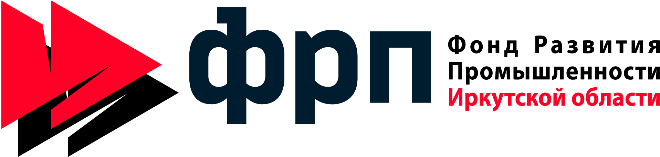 ОБЬЯВЛЕНИЕо начале приема заявок по программе «Компенсация затрат на транспортировку сырья и (или) материалов из регионов Российской Федерации в Иркутскую область»1. Сроки приема заявлений (далее – Заявление) и документов                                         2. Наименование, место нахождение, почтового адреса и адреса электронной почты Фонда развития промышленности Иркутской области, как организации, предоставляющая Компенсацию3. Результат предоставления субсидии1. Показателем, необходимым для достижения результата предоставления Компенсации, является выручка от реализации продукции Заявителя по отраслевым направлениям, указанным в Приложении № 1 к Стандарту за год, следующий за отчетным периодом в которм была выплачена Компенсация, в размере не менее, чем в 5 (пять) раз превышающем объем предоставленной Компенсации, что подтверждается оборотно-сальдовой ведомостью по счету 90.01.1.4. Требования к Заявителю1. Заявителями на получение Компенсации могут выступать любые юридические лица, обособленные подразделения или индивидуальные предприниматели (за исключением государственных (муниципальных) учреждений, государственных (муниципальных) унитарных предприятий и юридических лиц, 100 процентов акций (долей) которых принадлежит Российской Федерации, субъекту Российской Федерации, муниципальному образованию), являющиеся субъектами деятельности в сфере промышленности, изготавливающие продукцию по направлениям, указанным в Приложении № 1, и осуществляющие деятельность на территории Иркутской области.2. Заявитель не является иностранным, а также российским юридическим лицом, указанным в пункте 15 статьи 241 Бюджетного кодекса Российской Федерации, на дату подачи Заявления.3. Наличие информации о Заявителе и производимой им продукции в государственной информационной системе промышленности (www.gisp.gov.ru).4. Заявитель в течение трёх последних лет не находился в процессе реорганизации (за исключением реорганизации в форме преобразования, слияния или присоединения), ликвидации или банкротства.5. У Заявителя отсутствует неисполненная обязанность по уплате налогов, сборов, страховых взносов, пеней, штрафов, процентов, подлежащих уплате в соответствии с законодательством Российской Федерации о налогах и сборах. 6. У Заявителя отсутствуют просроченная задолженность по возврату в областной бюджет субсидий, бюджетных инвестиций, предоставленных в том числе в соответствии с иными правовыми актами, и иная просроченная (неурегулированная) задолженность по денежным обязательствам перед Российской Федерацией.7 Заявитель не является получателем компенсации по программе «Компенсации затрат на транспортировку продукции за пределы Иркутской области до покупателей» за отчетный период.8. Средний уровень заработной платы, выплачиваемой Заявителем наемным работникам в отчетном периоде, не должен быть ниже Минимального размера оплаты труда (МРОТ), с учетом районного коэффициента и северной надбавки, применяемого по месту осуществления производственной деятельности Заявителя для выпуска продукции, соответствующей ОКВЭД, согласно Приложению № 1 Стандарта.5. Порядок и сроки предоставления/отзыва документов в Фонд, требуемых для получения компенсации 1. Документы, требуемые для получения компенсации, должны быть представлены Заявителем в электронном виде в Личном кабинете на сайте Фонда (www.frpirk.ru) в формате xlsx, docx, pdf, zip файлы на усмотрение заявителя.2. Заявитель вправе отозвать представленные документы. Документы, представленные в Фонд и отозванные Заявителем, остаются без рассмотрения.3. Датой принятия Фондом документов Заявителя считается дата регистрации соответствующего Заявления в Личном кабинете.4. В целях качественной и своевременной подготовки и представления               в Фонд Заявления и документов на предоставление компенсации потенциальный Заявитель вправе обратиться в Фонд за консультационно-информационной и методической поддержкой. 6. Перечень документов, требуемых для получения КомпенсацииДля подачи Заявления в Личный кабинет Заявитель обязан представить следующие документы:5.1. Заявление на предоставление Компенсации по форме согласно Приложению № 2 к настоящему Стандарту (далее - Заявление).5.2. Доверенность, подтверждающая полномочия лица на подписание и заверение документов, представляемых в Фонд на получение Компенсации, а также на подписание соглашения о предоставлении Компенсации (в случае подписания соглашения лицом, не являющимся лицом, имеющим право действовать без доверенности);5.3. Учредительные документы:- Устав юридического лица; - Приказ о назначении директора; - Свидетельство о регистрации юридического лица; - Свидетельство о постановке на учет российской организацией в налоговом органе по месту нахождения на территории Российской Федерации;5.4. Документы, подтверждающие доставку сырья и (или) материалов и фактически понесенные на неё расходы:- договоры поставки сырья и (или) материалов, предметом которых является поставка сырья и (или) материалов из регионов Российской Федерации в Иркутскую область (обязательно с приложением спецификации к договору поставки сырья и (или) материалов, в случае отсутствия спецификации, информация о поставляемом сырье и (или) материалах должна отражаться в самом договоре поставки);- первичные документы, подтверждающие поставку сырья и (или) материалов Заявителю, оформленных в соответствии со ст.9 Федерального Закона о бухучете № 402-ФЗ от 6 декабря 2011 года;- договоры по перевозке грузов, заключенных с грузоперевозчиком; - товарно-транспортные накладные, в которых будет отражена информация о дате составления документа, наименование и адрес отправителя и перевозчика, указание места, даты принятия груза и места, предназначенного для его доставки, наименование и адрес получателя;- акт об оказании услуг по перевозке груза, который оформляется в произвольной форме в соответствии с п.2 ст.9 Федерального Закона о бухучете № 402-ФЗ от 6 декабря 2011года; - счета на услуги по транспортировке груза;- платежные поручения, подтверждающие фактическое зачисление денежных средств по оплате доставки грузов;- реестр затрат по транспортировке сырья и (или) материалов по форме согласно Приложению № 5 к настоящему Стандарту.Документы, подтверждающие доставку сырья и (или) материалов, должны быть сгруппированы отдельно по каждой транспортировке (перевозке). Первичные документы, подтверждающие факт транспортировки сырья и (или) материалов, должны содержать информацию, позволяющую идентифицировать перевозимые сырье и (или) материалы в соответствии с первичными документами на их поставку. 5.5. Годовая бухгалтерская (финансовая) отчетность Заявителя с пояснительной запиской за Отчетный период, подписанная Заявителем, с отметкой налогового органа о ее принятии и заверенная руководителем (с приложением копии квитанции о приеме отчетности, формируемая налоговым органом).5.6. Оборотно-сальдовые ведомости Заявителя по счетам учета готовой продукции (по видам продукции) за Отчетный период, подписанные руководителем;5.7. Документы, подтверждающие распределение долей в уставном капитале (для акционерных обществ). Указанные документы представляются с соблюдением требований Федерального закона от 27 июля 2006 года № 152-ФЗ «О персональных данных»;5.8. Справку налогового органа, подтверждающую отсутствие у Заявителя неисполненной обязанности по уплате налогов, сборов, страховых взносов, пеней, штрафов, процентов, подлежащих уплате в соответствии с законодательством Российской Федерации о налогах и сборах по состоянию на дату не ранее чем за 30 календарных дней до дня подачи заявления;5.9. Справку о размере средней заработной платы работников за отчетный период; 5.10. Заявитель гарантирует полноту и достоверность всей представленной в Фонд информации и несет ответственность за ее умышленное искажение в соответствии с законодательством Российской Федерации. В случае представления Заявителем в Фонд недостоверной информации, Компенсация не выплачивается;5.11. В случае необходимости в целях принятия решения о предоставлении/отказе в предоставлении Компенсации, Фонд вправе запрашивать у Заявителя дополнительные документы, относящиеся к предмету рассмотрения выплаты Компенсации, которые должны быть представлены Заявителем в течении 3 дней;5.12. В случае не предоставления в Фонд дополнительно запрошенных документов согласно п. 5.11. решение о предоставлении/отказе в предоставлении Компенсации принимается с учетом имеющейся информации.Приложение № 1к Объявлению о начале приема заявок на право получения мер поддержки промышленным предприятиям Иркутской области по программе«Проекты компенсации затрат на транспортировку сырья и (или) материалов из регионов Российской Федерации в Иркутскую область»Куда:в Фонд развития промышленности                                                                                   Иркутской областиЗАЯВЛЕНИЕНА ПРЕДОСТАВЛЕНИЕ КОМПЕНСАЦИИ ЧАСТИ ЗАТРАТ В РАМКАХ ПРОГРАММЫ «КОМПЕНСАЦИИ ЧАСТИ ЗАТРАТ НА ТРАНСПОРТИРОВКУ СЫРЬЯ И (ИЛИ) МАТЕРИАЛОВ ИЗ РЕГИОНОВ РОССИЙСКОЙ ФЕДЕРАЦИИ В ИРКУТСКУЮ ОБЛАСТЬ» Прошу предоставить компенсацию части затрат на транспортировку сырья и (или) материалов из регионов Российской Федерации в Иркутскую область. Сведения об индивидуальном предпринимателе, юридическом лице, обособленном подразделении, являющемся субъектом деятельности в сфере промышленности, поставленным на учет и осуществляющем деятельность на территории Иркутской области (далее - заявитель):1.Наименование Заявителя ____________________________________________________________ (полное наименование)2.ИИН_______________________________________________________________________________ 3.Дата регистрации (постановки на учет)__________________________________________________4.Банковские реквизиты, необходимые для перечисления компенсации __________________________________________________________________________________________________________________________________________________________________________5.Юридический адрес: _________________________________________________________________6.Почтовый адрес (место нахождения):___________________________________________________7.Телефон: (_____) ____________ Факс: _________ E-mail:___________________________________8.Руководитель (Ф.И.О., телефон): _______________________________________________________9.Главный бухгалтер (Ф.И.О., телефон):___________________________________________________ 10.Контактное лицо (Ф.И.О. мобильный телефон, e-mail)____________________________________11. Сведения о ранее полученных средствах из бюджета Иркутской области за последние 5 лет на основании иных нормативных правовых актов (перечислить наименования, год, сумму)_____________________________________________________________________________________12.Наименование и общая стоимость закупленного сырья и (или) материалов___________________________________________________________________________13. Общая стоимость понесенных транспортных расходов для доставки закупленного сырья и (или) материалов из регионов Российской Федерации в Иркутскую область _____________________________________________________________________________________14.Вид(ы) экономической деятельности (ОКВЭД, наименование):_____________________________15. Объем выпуска готовой продукции (в рублях):15.1. за Отчетный период: ______________________________________________________________Настоящим заявлением Заявитель подтверждает, что по состоянию не ранее чем за 30 календарных дней до дня подачи заявления:- отсутствие неисполненной обязанности по уплате налогов, сборов, страховых взносов, пеней, штрафов, процентов, подлежащих уплате в соответствии с законодательством Российской Федерации о налогах и сборах;- отсутствие просроченной задолженности по возврату в областной бюджет субсидий, бюджетных инвестиций, предоставленных в том числе в соответствии с иными правовыми актами, и иной просроченной (неурегулированной) задолженностью по денежным обязательствам перед Российской Федерацией;- не нахождение в течение 3 (трех) последних лет в процессе реорганизации (за исключением реорганизации в форме преобразования, слияния или присоединения), ликвидации, банкротства.Настоящим заявлением гарантирую достоверность представленных сведений и документов, а также выражаю согласие:- на осуществление Министерством экономического развития и промышленности Иркутской области, а также органами государственного финансового контроля в соответствии со статьями 268.1 и 269.2 Бюджетного кодекса Российской Федерации в установленном законодательстве порядке проверок соблюдения получателем порядка условий и условий предоставления субсидии;- на обработку персональных данных в соответствии с законодательством Российской Федерации;- на обработку сведений, содержащихся в заявлении и прилагаемых документах, для целей рассмотрения, в том числе для получения дополнительных сведений на основе приложенных;- на публикацию (размещение) в информационно-телекоммуникационной сети «Интернет» информации о Заявителе и полученной меры поддержки.К настоящему заявлению прилагаю документы, установленные Стандартом."__" ___________ 20__ года ______________________/_______________		 (подпись руководителя) (расшифровка подписи)М.П.Дата начала подачи заявлений08 апреля 2024 г.Дата окончания приема заявлений15 мая 2024 г.Наименование организацииФонд развития промышленности Иркутской областиМестонахождение и почтовый адресИркутская область, г. Иркутск,   ул. Свердлова, д. 10, офис 8Адрес электронной почтыwww.frpirk.ru